Конспект урока математики в 5 классе на тему «Прямоугольный параллелепипед»Цели урокаобучающая: обучение нахождению объёма прямоугольного параллелепипеда, решению задач практического содержания, формирование умения строить математические модели, совершенствование вычислительных навыков;развивающая: развитие творческой самостоятельности, реализация принципа связи теории и практики;воспитательная: формирование положительной мотивации, развитие коммуникативных умений, демонстрация значимости математических знаний в практической деятельности, знакомство с историей развития математики.Ход урока1. Организационный момент.2. Актуализация знаний.Структура 1. Что вы видите?2. Что вы думаете об этом?3. О чём это заставляет вас задуматься?Итог: С какой геометрической фигурой ассоциируются данные предметы?3. Закрепление пройденного материала1) Структура ТЭЙК ОФ-ТАЧ ДАУНЛюбой куб является прямоугольным параллелепипедом. +Любой прямоугольный параллелепипед является кубом. -У куба все грани являются квадратами. +У параллелепипеда 8 ребер. -У куба все ребра равны. +У параллелепипеда все грани являются прямоугольниками. +2) РАФТ (3d модель комнаты)1. Измерь длину, ширину, высоту модели и запиши их.2. Вычисли площадь каждой грани модели.3. Сделайте вывод о площадях противоположных граней и запиши его.4. Вычислите площадь всей поверхности вашего прямоугольного параллелепипеда.5. Сделайте вывод.3) Решение задачи В4 из ЕГЭ по математике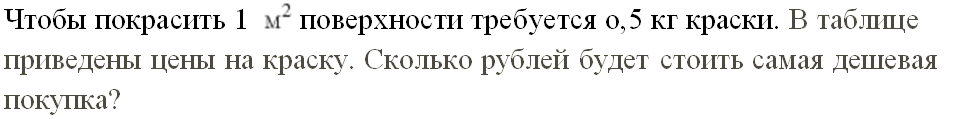 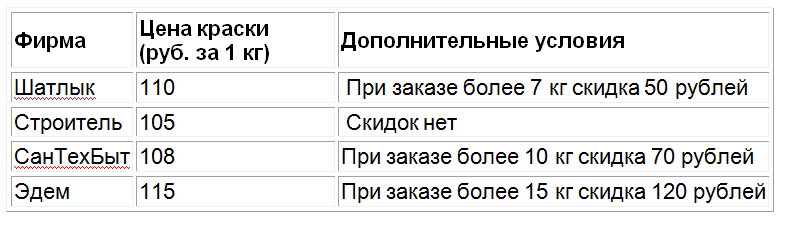 4. Подведение итогов урокаСтуктура ТАЙМД РАУНД РОБИНЧто нового вы узнали на сегодняшнем уроке?Как вы сможете применить полученные знания в жизни? 5. Домашнее задание: Измерить длину, ширину, высоту вашей комнаты. И вычислить площадь полной поверхности и объём.